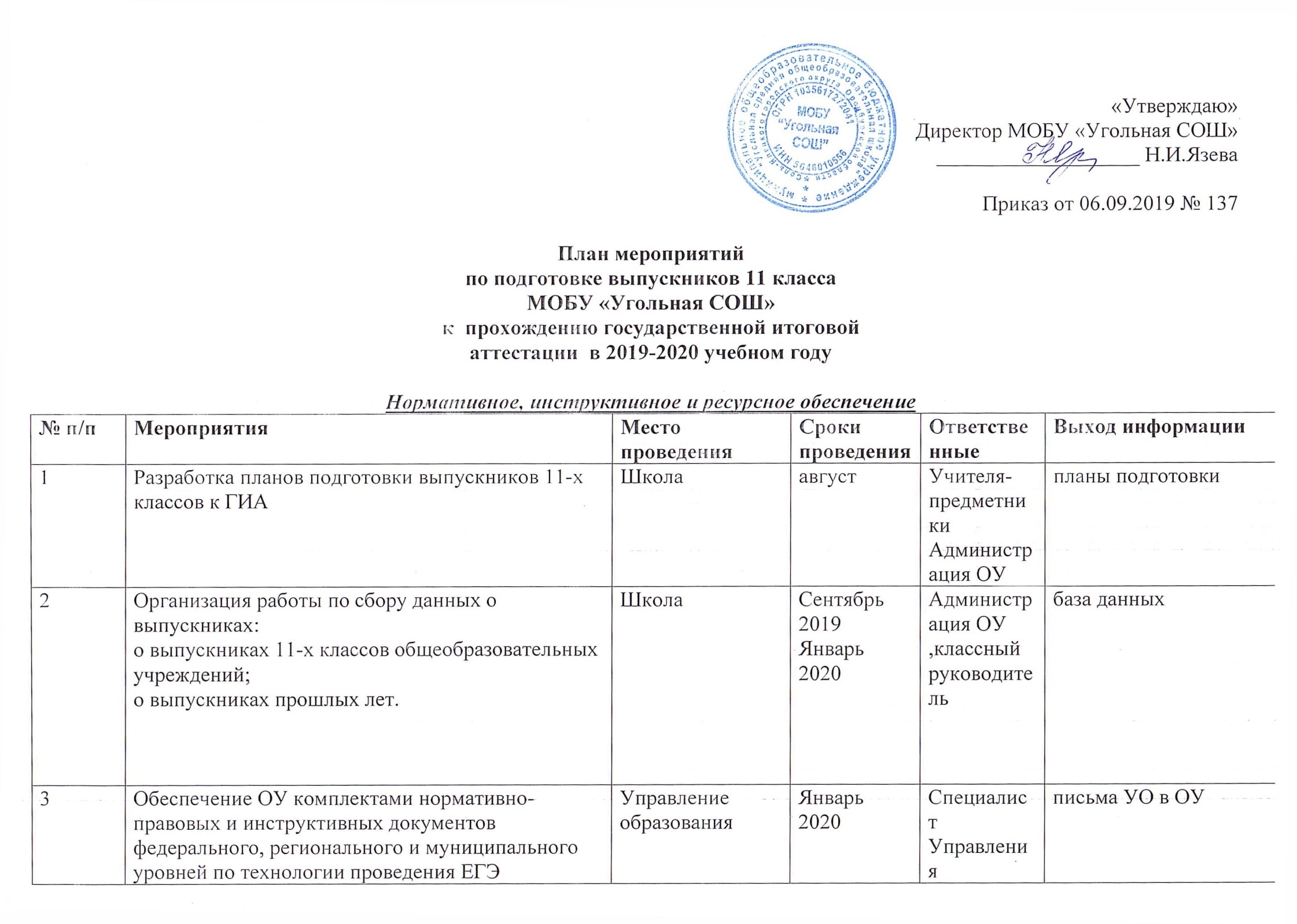 Информационно-методическое обеспечениеПсихолого-педагогическое сопровождениепроцесса подготовки учащихся к государственной итоговой  аттестацииОрганизация обучения выпускников в каникулярное времяДиагностические процедуры и мониторинговые исследованияУчастие педагогов в организации  подготовки выпускников к ГИАРабота с родителямиПовышение качества образования по отдельным общеобразовательным предметамобразования4Доведение до учителей-предметников , исполнителей, участников ЕГЭ инструкций по проведению государственной итоговой  аттестации в 2020годуШкола Октябрь2019Апрель2020Октябрь2019Апрель2020Зам.директора Прокофьева Н.А.Зам.директора Прокофьева Н.А.письма УО в ОУ5Организация участия учителей-предметников  образования в региональных совещаниях и семинарах для обеспечения качественного проведения государственной итоговой аттестации  обучающихся 11-х классовУО В течение годаВ течение годаСпециалист Управления образованияСпециалист Управления образованиясовещания в МО6Контроль хода подготовки к государственной итоговой аттестации выпускников 11-х классов в ОУШкола В течение годаВ течение годаАдминистрация ОУАдминистрация ОУаналитические        справки7Подготовка сводного аналитического отчета по итогам ЕГЭшколаиюньиюньАдминистрация ОУАдминистрация ОУаналитическая        справка№ п/пМероприятияМесто проведенияСроки проведенияОтветственныеВыход информации1Обеспечение выпускников 11-х классов учебными пособиями для подготовки к экзаменам в форме ЕГЭОУсентябрьРуководители ОУсобеседование2Совещание  для учителей –предметников  ,классных руководителей  по вопросам государственной итоговой аттестации выпускников 11-х классовШкола Весь периодАдминистрация ОУпротоколы3Мониторинг результатов тренировочных и диагностических работОУВесь периодУчителя-предметники руководители ОУсправки4Осуществление контроля  учащихся  , имеющих низкие результаты по итогам тренировочных и диагностических работОУВесь периодАдминистрация ОУсправки5Размещение информации по государственной итоговой аттестации на сайте Управления образования и ОУ.ОУВесь периодАдминистрация ОУразмещение информации на сайтах6Оформление тематических стендов в ОУ: «Единый государственный экзамен», «Готовимся к ЕГЭ»ОУсентябрьРуководители ОУ, учителя-предметники информация на стендах7Подготовка и проведение педсоветов, совещаний при директоре  по вопросам государственной (итоговой) аттестации выпускников 11-х классовОУВесь периодАдминистрация ОУ, классные руководителипротоколы8Организация участия руководителей МО, учителей-предметников, родителей в Интернет-форумах и Интернет-конференцияхУправление образования,
Администрация ОУИМЦВесь периодАдминистрация ОУ, родители, учителя-предметники работа с сайтами№п/пМероприятияМесто проведенияСроки проведенияОтветственныеВыход информации1Подготовка выпускников к осуществлению ими осознанного выбора предметов для итоговой аттестации (классные часы, консультации, беседы)ОУОктябрь-январьКлассный руководитель Справки2Исследование степени тревожности и стрессоустойчивости выпускниковОУСентябрь-мартПедагог-психологЦДиКсправки3Обработка и анализ полученных данных. Выделение основных групп трудностей у выпускников с целью составления программ адресной психологической помощи. Формирование групп учащихся для коррекционно-развивающих занятий и тренингов.ЦДиК «Диалог»Ноябрь-декабрьОбразовательные учреждения,ЦДиКЦД иК«Диалог»4Подготовка памяток:«Как помочь ребенку в сложный период подготовки и сдачи ЕГЭ» (для родителей);электронной памятки «Практические советы по успешной сдаче единого государственного экзамена» (для учащихся)ОУсентябрьПедагог-психологпамятки5Реализация программы «Психолого-педагогическое сопровождение выпускников»консультации по эффективному использованию индивидуальных особенностей и внутренних резервов при подготовке к экзаменам;обучение методам саморегуляции и самоконтроля;тренинги по снятию нервно-психического напряжения и повышению уровня стрессоустойчивостиОУЯнварь-февральПедагог-психологсправки6Психологический семинар-практикум «Готовим к ЕГЭ: проблемы и пути их решения»ОУфевральЦДи К «Диалог»протокол7Индивидуальное консультирование учащихся, педагогов, родителейОУВесь периодПедагог-психологаналитические справки8Итоговое анкетирование выпускников.ОУМай Педагог-психологаналитическая справка9Работа «Горячей линии» по вопросам организации ГИАОУВесь периодСпециалист УО, руководители ОУ«Горячая линия»10Размещение психологического материалах на сайтах ОУОУВесь периодПедагог-психологинформация на сайтах№п/пМероприятияМесто поведенияСроки проведенияОтветственныеВыход информации1Индивидуальные и групповые (с учащимися разного уровня подготовки) консультации по русскому языку, математике и другим, наиболее востребованным выпускниками, предметам учебного планаОУНоябрь, январь, мартРуководители ОУ,учителя-предметники собеседование, отчеты2Очная сессия занятий  районной очно-заочной школыМОБУ «Лицей»ноябрь,январь,мартРуководитель РОЗШ,зам.директора Прокофьева Н.А.Приказы, письма, справки3Организация обучения выпускников в центрах довузовской подготовки , Губернаторском многопрофильном лицееОУноябрь, январь, мартРуководители ОУсобеседование, отчеты4Организация индивидуальных занятий  с выпускниками  группы рискаОУвесь периодРуководители ОУ,учителя-предметникиОтчеты, справки№п/пМероприятияМесто проведенияСроки проведенияОтветственныеВыход информации1Участие в реализации   мониторинга качества образования , организованного министерством образования областиОУСентябрь- апрельЗам.директора Прокофьева Н.А.аналитические справки2Работа по индивидуальным образовательным маршрутам по результатам проведенных контрольных работОУВесь периодУчителя-предметникианалитические справки3Организация участия выпускников в региональных пробных ЕГЭ по русскому языку и математикеМОАУ «Ветлянская СОШ»,МОАУ «СОШ №4»апрельруководители ОУ,кл.руковдительзам.директора Прокофьева Н.А.аналитические справки4Создание банка выпускников (сильных, средних, слабых), мониторинг учебных достижений выпускниковОУсентябрьУчителя-предметники аналитические справки, таблицы5Организация и проведение пробных экзаменов по предметам выбора выпускниковОУянварьУчителчя-предметникиприказы, справки6Организация и проведение итогового сочиненияОУдекабрьУчитель рус.языка и литературы Администрация ОУприказы, справки7Административные контрольные работы по допуску выпускников к государственной итоговой аттестацииОУмайУчителя-предметники ,администрация ОУприказы, справки№п/пМероприятияМесто проведенияСроки проведенияОтветственныеВыход информации1Разработка и формирование пакета рекомендаций для учителей- предметников по вопросам подготовки к итоговой аттестации.Школа 1 полугодиеЗам.директора Прокофьева Н.А.раздаточный материал2Направление учителей на проблемные курсыМОВесь периодадминистрация школы договора, собеседование3Организация  на муниципальном уровне постоянно действующих семинаров для учителей, работающих в 11-х классах (по предметам).СОШ №3, СОШ №7, лицейвесь периодИМЦпротоколы , заседания МО4Посещение уроков ОУВесь периодАдминистрация ОУсправки№п/пМероприятияМесто проведенияСроки проведенияОтветственныеВыход информации1Проведение школьных родительских собраний по вопросам организации ЕГЭ и ознакомление с нормативно-правовой документациейОУВесь пеиодАдминистрация ОУпротоколы2Консультирование и психологическое сопровождение родителейЦДиК ,ОУВесь периодПедагог-психологотчеты, справки3Участие в проведении классных родительских собранийОУВесь периодКл. руководитель протоколыМесяцМероприятияМесто проведенияСроки проведенияОтветственныеВыход информации1Анализ результатов ЕГЭ-2019, выявление пробелов в подготовке по отдельным общеобразовательным предметам.ОУАвгуст Администрация школыаналитическая справка2Организация работы проблемно-творческих групп учителей  по общеобразовательным предметам по вопросам подготовки к ЕГЭОУВесь периодРуководители МОпротоколы заседаний МО3Практические семинары учителей русского языка, математикиОУВесь периодРуководители МОпротоколы заседаний МО4Проведение консультаций для выпускников 11 классов по \выбранным предметам, а также русскому языку и математике.ОУВесь периодУчителя-предметники  Руководитель РОЗШсобеседование,     отчеты, справки5Проведение диагностик учителей, требующих дополнительного методического сопровождения, работающих в 11 классахОУВесь периодЗам.директора по УРотчеты, справкиКонтроль, анализ, регулированиеКонтроль, анализ, регулированиеКонтроль, анализ, регулированиеКонтроль, анализ, регулированиеКонтроль, анализ, регулированиеКонтроль, анализ, регулирование1Контроль деятельности учителей-предметников  по подготовке к ЕГЭ      ОУВесь периодАдминистрация ОУсправки2Проведение собеседований с  учителями –предметниками   по ходу подготовки к ЕГЭОУВесь периодАдминистрация ОУпротокол собеседовния3Контроль индивидуальной работы педагогов с выпускниками в системе подготовки к ЕГЭ, Посещение уроков, дополнительных занятийОУВесь периодАдминистрация ОУсобеседование, отчеты, справки4Контроль обновления сайта школы  по вопросам ЕГЭОУВесь периодИнженер ,зам.директора поУРсправки5Контроль реализации тематического планирования учителей- предметников, успеваемости, посещения учебных занятий, консультаций по подготовке к ЕГЭОУВесь периодАдминистрация ОУсобеседование, отчеты, справки6Внутренний мониторинг качества(анализ успеваемости, кадрового потенциала, анализ   и управленческие решения по итогам)ОУВесь периодАдминистрация ОУсобеседование, отчеты, справки7Сравнительный анализ результатов ЕГЭ за три года в целом по школе ОУиюньАдминистрация ОУаналитическая справка